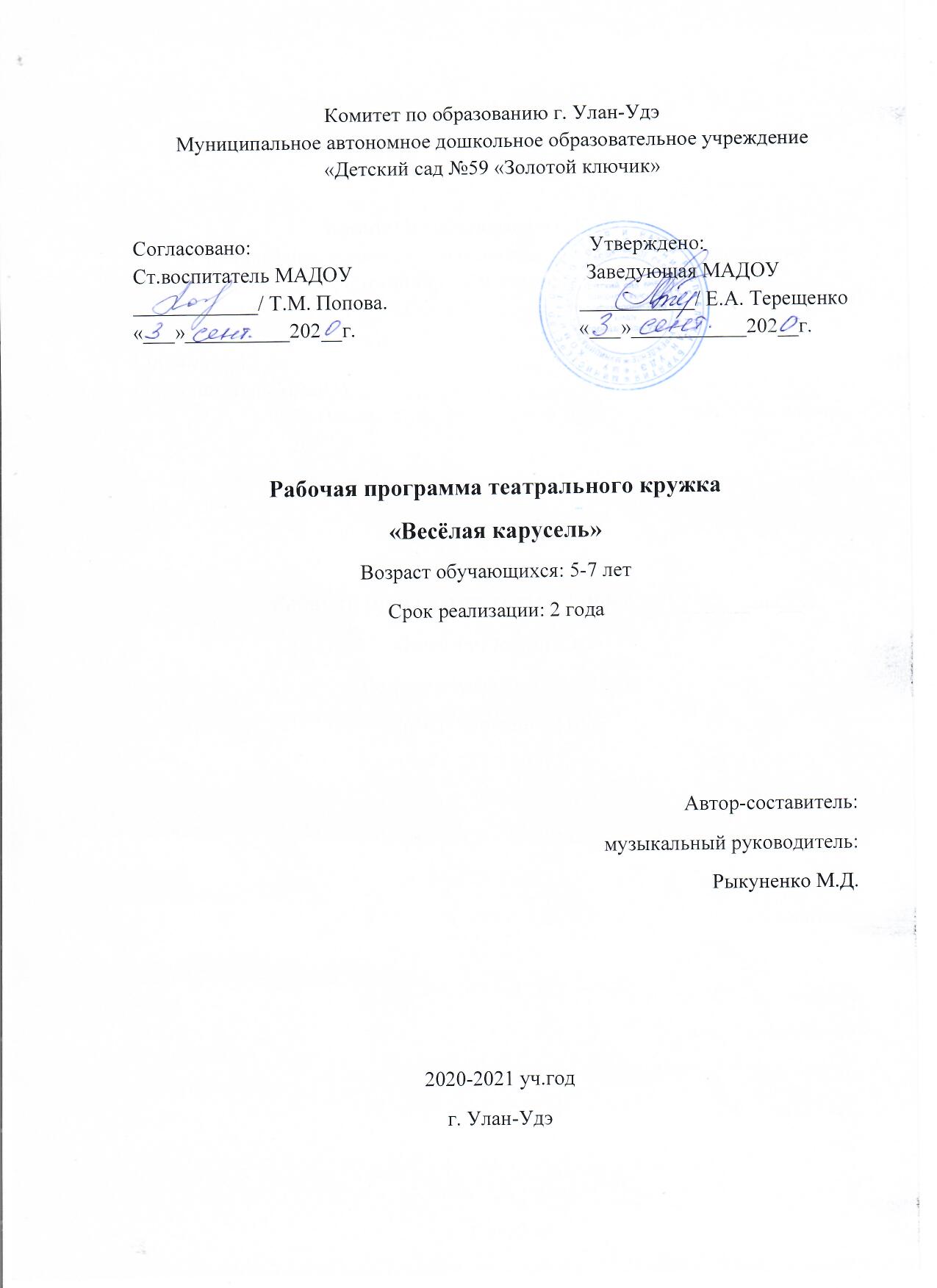 Пояснительная запискаВ основу настоящей программы положена программа Т.С.Григорьевой «Маленький актёр» и программа М.Д.Маханевой «Занятия по театрализованной деятельности в детском саду».Направленность программы: художественно-эстетическаяАктуальность:В педагогике с давних пор известно, какие огромные возможности для воспитания души и тела заложены в музыкально-театральном искусстве как синтезе музыки и пластики, интеграции различных видов художественной деятельности.В формировании духовно развитой личности, в усовершенствовании человеческих чувств, в понимании явлений жизни и природы грандиозную роль играет – искусство.Знакомство с искусством формирует свой эстетический идеал, помогает соотносить культуру разных эпох и народностей, а также совершенствует эстетический вкус. В условиях ДОУ наиболее эффективным является введение ребёнка в мир искусства через театральную деятельность, базирующуюся на игре. А игра, как мы знаем, является ведущей деятельностью для ребёнка на данном этапе.Театр раскрывает духовный и творческий потенциал ребёнка и даёт реальную возможность адаптироваться ему в социальной среде. Занятия театральной деятельностью помогают развить интересы и способности ребенка; способствуют общему развитию; проявлению любознательности, стремления к познанию нового, усвоению новой информации и новых способов действия, развитию ассоциативного мышления; настойчивости, целеустремленности, проявлению общего интеллекта, эмоций при проигрывании ролей.Кроме того, занятия театральной деятельностью требуют от ребенка решительности, систематичности в работе, трудолюбия, что способствует формированию волевых черт характера. У ребенка развивается умение комбинировать образы, интуиция, смекалка и изобретательность, способность к импровизации.Занятия театральной деятельностью и частые выступления на сцене перед зрителями способствуют реализации творческих сил и духовных потребностей ребенка, раскрепощению и повышению самооценки, Чередование функций исполнителя и зрителя, которые постоянно берет на себя ребенок, помогает ему продемонстрировать товарищам свою позицию, умения, знания, фантазию.Упражнения на развитие речи, дыхания и голоса совершенствуют речевой аппарат ребенка. Выполнение игровых заданий в образах животных и персонажей из сказок помогает лучше овладеть своим телом, осознать пластические возможности движений. Театрализованные игры и спектакли позволяют ребятам с большим интересом и легкостью погружаться в мир фантазии, учат замечать и оценивать свои и чужие промахи. Дети становятся более раскрепощенными, общительными; они учатся четко формулировать свои мысли и излагать их публично, тоньше чувствовать и познавать окружающий мир.Отличительные особенности программыОтличительными особенностями данной программы является её практическая направленность, реализуемая через участие детей в различных формах театрализованной деятельности, а также использование современных информационно-коммуникативных технологий в образовательном, воспитательном и развивающем процессах.Адресат программы:старший дошкольный и подготовительный к школе возраст (5-6, 6-7 лет)В возрасте 5-6 лет ребенок обладает существенными возможностями для проявления себя в театральном творчестве. Происходит дальнейшее развитие высшей нервной деятельности ребенка, повышается работоспособность нервной системы, появляется способность активного мышления. Становится достаточно развитой речь, дети свободно высказывают свои суждения о содержании художественного произведения. Формируется система оценок, восприятие становится целенаправленным.Общий и художественный кругозор, наличие достаточного багажа представлений о жизненных явлениях, определенный запас впечатлений от произведений литературы, изобразительного искусства, от праздников и развлечений способствует развитию детской фантазии, творческого воображения. Всё это положительно сказывается на творческих проявлениях детей.Дополнительные кружковые занятия с детьми позволяют расширить возможности всестороннего развития детей, укрепления их физического и психического здоровья.Срок реализации: 2 годаНа полное освоение программы требуется 72 часаФорма обучения – очнаяОсобенности организации образовательного процессаНабор детей в кружок – свободный. Программа предусматривает индивидуальные, групповые, фронтальные формы работы с детьми. Состав групп 10-15 человек.Режим занятий, периодичность и продолжительность занятийОбщее количество часов в первый год обучения – 36, второй год – 36. Занятия проводятся 1 раз в неделю. Продолжительность 30 минут.Педагогическая целесообразностьПрограмма соответствует фундаментальным основам возрастной психологии и дошкольной педагогики; реализует культурно - исторический, деятельностный, личностно-ориентированный подходы к развитию ребенка.Практическая значимость.Участвуя в театрализованных занятиях, ребёнок знакомится с окружающим миром через образы, звуки, краски. Театрально – игровая деятельность способствует нравственно – эстетическому воспитанию детей, развивает интерес к литературе, увеличивает словарный запас, разговорную речь, обогащает детей новыми знаниями, умениями, впечатлениями. С переходом в школу, ребёнок сталкивается трудностями - эмоциональной адаптацией. Театральная же игра эмоционально раскрепощает ребёнка, снимается его «зажатость».Ведущие теоретические идеи.Ведущая идея данной программы — создание современной практико-ориентированной высокохудожественной образовательной среды, позволяющей эффективно реализовывать театрально-музыкальную деятельность детей.При этом осуществляются следующие подходы: развивающий; системно-деятельностный; личностно – ориентированный.Цель дополнительной общеразвивающей программы: приобщение детей к духовным и нравственным ценностям, развитие личности через театрализованную деятельность.Задачи:1. Образовательные:- Ознакомить детей с различными видами театров (кукольный, драматический, музыкальный, детский, театр зверей и др).- Приобщить детей к театральной культуре, обогатить их театральный опыт: знания детей о театре, его истории, устройстве, театральных профессиях, костюмах, атрибутах, театральной терминологии, театрах города Рубцовск.- Обучить детей приемам манипуляции в кукольных театрах различных видов.- Формировать умение свободно чувствовать себя на сцене.- Учить импровизировать игры- драматизации на темы знакомых сказок2.Развивающие:- Развивать интерес к театрализованной игре, желание попробовать себя в разных ролях;- Развивать память, внимание, воображение, фантазию;- Формировать умение выстраивать линию поведения в роли, используя атрибуты, детали костюмов, маски;- Развивать речь у детей и корректировать ее нарушения через театрализованную деятельность;- Развивать желание выступать перед родителями.Создать условия для совместной театрализованной деятельности детей и взрослых (постановка совместных сценок, этюдов, небольших спектаклей, с участием детей, родителей, сотрудников ДОУ), организация выступлений детей старших групп перед младшими и пр.- Развивать интонационно-речевую выразительность, побуждать к импровизации средствами мимики, выразительных движений и интонации.- Развивать психические процессы: память, восприятие, внимание, мышление, фантазию, воображение детей.3. Воспитательные:- Создать условия для развития творческой активности детей, участвующих в театрализованной деятельности, а также поэтапного освоения детьми различных видов творчества.- Воспитывать артистические качества, способствовать раскрытию творческого потенциала;- Воспитание коммуникативных способностей детейПринципы:Принцип адаптивности, обеспечивающей гуманный подход к развивающейся личности ребёнка.Принцип развития, предполагающий целостное развитие личности  ребёнка и обеспечение готовности личности к дальнейшему развитию.Принцип психологической комфортности. Предполагает психологическую защищённость ребёнка, обеспечение эмоционального комфорта, создание условий для самореализации.Принцип целостности содержания образования. Представление дошкольника о предметном и социальном мире должно быть единым и целостным.Принцип смыслового отношения к миру. Ребёнок осознаёт, что окружающий его мир – это мир, частью которого он является и который так или иначе переживает и осмысляет для себя.Принцип систематичности. Предполагает наличие единых линий развития и воспитания.Принцип ориентировочной функции знаний. Форма представления знаний должна быть понятной детям и принимаемой ими.Принцип овладения культурой. Обеспечивает способность ребёнка ориентироваться в мире и действовать в соответствии с результатами такой ориентировки и с интересами и ожиданиями других людей.Принцип обучения деятельности. Главное – не передача детям готовых знаний, а организация такой детской деятельности, в процессе которой они сами делают «открытия», узнают что-то новое путём решения доступных проблемных задачПринцип опоры на предшествующее (спонтанное) развитие. Предполагает опору на предшествующее спонтанное, самостоятельное, «житейское» развитие ребёнка.Креативный принцип. В соответствии со сказанным ранее необходимо «выращивать» у дошкольников способность переносить ранее сформированные навыки в ситуации самостоятельной деятельности.Формы работы с детьми - индивидуальные и групповые, теоретические и практические:• объяснение;• чтение воспитателя;• беседы;• просмотр презентаций и видео;• разучивание произведений устного народного творчества;• обсуждение;• наблюдения;• словесные, пальчиковые и подвижные игры;• пантомимические этюды и упражнения;• артикуляционная и дыхательная гимнастика;• импровизация;• инсценировки и драматизация.Методы организации образовательного процесса:- словесный (объяснения, вопросы, указания, образные сюжетные рассказы);- наглядный (показ упражнений, использование пособий, имитация, зрительные ориентиры и т.д.);- практический (повторение упражнений, проведение в игровой форме);- уподобления характеру художественного образа (моторно-двигательного, мимического, вокального, словесного, тактильного, интонационного);Основные направления программы (структура занятий):1.Основы театральной культуры. Призвано обеспечить условия для овладения дошкольниками элементарными знаниями о театральном искусстве:Что такое театр, театральное искусство;Какие представления бывают в театре;Кто такие актеры;Какие превращения происходят на сцене;Как вести себя в театре.2.Эмоционально-образное развитие. Включает в себя комплексные ритмические, музыкальные, пластические игры и упражнения, призванные обеспечить развитие естественных психомоторных способностей дошкольников, обретение ими ощущения гармонии своего тела с окружающим миром, развитие свободы и выразительности телодвижений.Содержит: упражнения на развитие двигательных способностей, ловкости и подвижности; игры на развитие чувства ритма и координации движений, пластической выразительности и музыкальности; музыкально-пластические импровизации.3.Художественно-речевая деятельность. Объединяет игры и упражнения, направленные на совершенствование речевого дыхания, формирование правильной артикуляции, интонационной выразительности и логики речи, сохранение русского языка.Содержание: упражнения на развитие речевого дыхания, дикции, артикуляционная гимнастика; игры, позволяющие сформировать интонационную выразительность речи (научиться пользоваться разными интонациями), расширить образный строй речи; игры и упражнения, направленные на совершенствование логики речи.4.Основы коллективной творческой деятельности. Направлено на развитие игрового поведения детей, формирование умения общаться со сверстниками и взрослыми людьми в различных жизненных ситуациях.Содержит: игры и упражнения, развивающие способность к перевоплощению; театрализованные игры на развитие воображения  фантазии; инсценировки стихов, рассказов, сказок.5. Навыки кукловождения. Работа над сценками, спектаклем. Базируется на  сценариях и включает в себя темы «Знакомство с пьесой» и «От этюдов к спектаклю»( обсуждение ее с детьми; работа над отдельными эпизодами в форме этюдов с импровизированным текстом; поиски музыкально-пластического решения отдельных эпизодов, постановка танцев, разучивание песен; создание эскизов и декораций).К работе над спектаклем широко привлекаются родителиИнтеграция образовательных областей:1.Социально-коммуникативное развитие.Воспитываются дружеские взаимоотношения между детьми, развивается умение самостоятельно объединяться для совместной игры и труда, заниматься самостоятельно выбранным делом, договариваться, помогать друг другу. Воспитывается организованность, дисциплинированность, коллективизм, уважение к старшим. Формируются такие качества, как сочувствие, отзывчивость, справедливость, скромность. Развиваются волевые качества. Дети включаются в систему социальных отношений через образы своих героев. Они «проживают» жизнь своего персонажа, «примеряют» на себя его характер, учатся оценивать поступки героев художественного произведения.2.Познавательное развитие.Углубляются знания детей о театре как о виде искусства, предметами ближайшего окружения, природными явлениями, расширяется кругозор, что служит материалом, входящим в содержание театрализованных игр и упражнений.3.Речевое развитие.Развивается четкая, ясная дикция, ведется работа над развитием артикуляционного аппарата с использованием скороговорок, чистоговорок, потешек. Происходит развитие всех сторон речи. Активизируется словарь, совершенствуется звукопроизношение, дети учатся выстраивать диалоги. Через знакомство с художественными произведениями различных жанров происходит приобщение детей к словесному искусству, развитие литературной речи.4.Художественно-эстетическое развитие.Развивается эмоциональная восприимчивость, эмоциональный отклик на литературные и музыкальные произведения, красоту окружающего мира, произведения искусства.В процессе совместного с детьми изготовления атрибутов, различных видов кукольных театров, элементов костюмов к выбранной для разыгрывания сказке у детей происходит развитие продуктивной деятельности, творческих способностей, приобщение к изобразительному искусству.5. Физическое развитие. Через повышение двигательной активности, создание благприятного эмоционального климата и здоровьесберегающие технологии укрепление физического здоровья детей.Здоровьесберегающие технологии• дыхательная гимнастика• артикуляционная гимнастика.• пальчиковые игры со словами,• физкультминутки, динамические паузы.Прогнозируемые результаты:1. Умение оценивать и использовать полученные знания и умения в области театрального искусства.2. Использование необходимых актерских навыков: свободно взаимодействовать с партнером, действовать в предлагаемых обстоятельствах, импровизировать, сосредоточивать внимание, эмоциональную память, общаться со зрителем.3. Владение необходимыми навыками пластической выразительности и сценической речи.4. Использование практических навыков при работе над внешним обликом героя - подбор грима, костюмов, прически.5. Повышение интереса к изучению материала, связанного с искусством театра, литературой.6. Активное проявление своих индивидуальных способностей в работе над спектаклем: обсуждение костюмов, декораций.7. Создание спектаклей различной направленности, участие в них участников студии в самом различном качестве.Планируемые результаты к концу первого года обучения:Ребёнок должен знать:- некоторые виды театров;- некоторые приемы и манипуляции, применяемые в знакомых видах театров;- устройство театра (зрительный зал, фойе, гардероб);- театральные профессии (актер, гример, костюмер, режиссер, звукорежиссер, декоратор, осветитель, суфлер)Должен уметь:- уметь составлять предложение из 3—4 заданных слов;- уметь подобрать рифму к заданному слову;- разыгрывать сценки по знакомым сказкам, стихотворениям, песням с использованием кукол знакомых видов театров, элементов костюмов, декораций;- чувствовать и понимать эмоциональное состояние героев, вступать в ролевое взаимодействие с другими персонажами;- выступать перед сверстниками, детьми младших групп, родителями, иной аудиториейПланируемые результаты к концу второго года обучения:Ребёнок должен знать:- все основные виды театров;- основные приемы и манипуляции, применяемые в знакомых видах театров;- основные жанры театрального искусства;- иметь представление о некоторых театральных терминах (амплуа, аншлаг, антракт, бис и т.д.)Должен уметь:- ориентироваться в пространстве, равномерно размещаясь по площадке;- уметь двигаться в заданном ритме, по сигналу педагога, соединяясь в пары, тройки, четверки;- уметь создавать пластические импровизации под музыку разного характера;- уметь запоминать заданные режиссером мизансцены;- на сцене выполнять свободно и естественно простейшие физические действия; владеть комплексом артикуляционной гимнастики;- уметь менять по заданию педагога высоту и силу звучания голоса;- уметь строить диалог с партнером на заданную тему;- уметь сочинить рассказ от имени героя;- уметь составлять диалог между сказочными героями;- знать наизусть 7—10 стихотворений русских и зарубежных авторов;- разыгрывать сценки по знакомым сказкам, стихотворениям, песням с использованием кукол знакомых видов театров, элементов костюмов, декораций;- чувствовать и понимать эмоциональное состояние героев, вступать в ролевое взаимодействие с другими персонажами;- выступать перед сверстниками, детьми младших групп, родителями, и аудиторией.Формы подведения итогов реализации программыФормой подведения промежуточных и заключительных итогов реализации программы являются выступления детей на праздниках и досугах внутри ДОУ и участие детей в ежегодном городском музыкально-театральном фестивале «Музы и дети».Механизм оценивания образовательных результатов.Акцент в организации театрализованной деятельности с дошкольниками делается не на результат, в виде внешней демонстрации театрализованного действия, а на организацию коллективной творческой деятельности в процессе создания спектакля.Диагностика проводится на основе творческих заданий.1.Основы театральной культуры.Высокий уровень –  3 балла: проявляет устойчивый интерес к театральной деятельности; знает правила поведения в театре; называет различные виды театра, знает их различия, может охарактеризовать театральные профессии.Средний уровень – 2 балла: интересуется театральной деятельностью; использует свои знания в театрализованной деятельности.Низкий уровень – 1 балл: не проявляет интереса к театральной деятельности; затрудняется назвать различные виды театра.    2. Речевая культура.Высокий уровень – 3 балла: понимает главную идею литературного произведения, поясняет свое высказывание; дает подробные словесные характеристики своих героев; творчески интерпретирует единицы сюжета на основе литературного произведения.Средний уровень – 2 балла: понимает главную идею литературного произведения, дает словесные характеристики главных и второстепенных героев; выделяет и может охарактеризовать единицы литературного изведения.Низкий уровень – 1 балл: понимает произведение, различает главных и второстепенных героев, затрудняется выделить литературные единицы сюжета; пересказывает с помощью педагога.3. Эмоционально-образное развитие.Высокий уровень – 3 балла: творчески применяет в спектаклях и инсценировках знания о различных эмоциональных состояниях и характерах героев; использует различные средства выразительности.Средний уровень – 2 балла: владеет знания о различных эмоциональных состояниях и может их продемонстрировать; использует мимику, жест, позу, движение.Низкий уровень – 1 балл: различает эмоциональные состояния, но использует различные средства выразительности с помощью воспитателя.4. Навыки кукловождения.Высокий уровень – 3 балла: импровизирует с куклами разных систем в работе над спектаклем.Средний уровень – 2 балла: использует навыки кукловождения в работе над спектаклем.Низкий уровень – 1 балл: владеет элементарными навыками кукловождения.5.Основы коллективной творческой деятельности.Высокий уровень - 3 балла: проявляет инициативу, согласованность действий с партнерами, творческую активность на всех этапах работы над спектаклем.Средний уровень – 2 балла: проявляет инициативу, согласованность действий с партнерами в коллективной деятельности.Низкий уровень – 1 балл: не проявляет инициативы, пассивен на всех этапах работы над спектаклем.Так как программа является развивающей, то достигнутые успехи демонстрируются воспитанниками во время проведения творческих мероприятий: концерты, творческие показы, вечера внутри группы для показа другим группам, родителям.Характеристика уровней знаний и уменийтеатрализованной деятельностиВысокий уровень (18-21 баллов).Проявляет устойчивый интерес к театральному искусству и театрализованной деятельности. Понимает основную идею литературного произведения (пьесы). Творчески интерпретирует его содержание.Способен сопереживать героям и передавать их эмоциональные состояния, самостоятельно находит выразительные средства перевоплощения. Владеет интонационно-образной и языковой выразительностью художественной речи и применяет в различных видах художественно-творческой деятельности.Импровизирует с куклами различных систем. Свободно подбирает музыкальные характеристики к персонажам или использует ДМИ, свободно поет, танцует. Активный организатор и ведущий коллективной творческой деятельности. Проявляет творчество и активность на всех этапах работы.Средний уровень (11-17 баллов).Проявляет эмоциональный интерес к театральному искусству и театрализованной деятельности. Владеет знаниями о различных видах театра и театральных профессиях. Понимает содержание произведения.Дает словесные характеристики персонажам пьесы, используя эпитеты, сравнения и образные выражения.Владеет знаниями о эмоциональных состояниях героев, может их продемонстрировать в работе над пьесой с помощью воспитателя.Создает по эскизу или словесной характеристике-инструкции воспитателя образ персонажа.  Владеет навыками кукловождения, может применять их в свободной творческой деятельности.С помощью руководителя подбирает музыкальные характеристики к персонажам и единицам сюжета.Проявляет активность и согласованность действий с партнерами. Активно участвует в различных видах творческой деятельности.      Низкий уровень (7-10 баллов).      Малоэмоционален, проявляет интерес к театральному искусству только как зритель. Затрудняется в определении различных видов театра.Знает правила поведения в театре.Понимает содержание произведения, но не может выделить единицы сюжета.Пересказывает произведение только с помощью руководителя.Различает элементарные эмоциональные состояния героев, но не может их продемонстрировать при помощи мимики, жеста, движения.Владеет элементарными навыками кукловождения, но не проявляет инициативы их продемонстрировать в процессе работы над спектаклем.Не проявляет активности в коллективной творческой деятельности.Не самостоятелен, выполняет все операции только с помощью руководителя.Организационно-педагогические условия реализации дополнительной общеразвивающей программыПсихолого-педагогические условия- Уважение педагогов к человеческому достоинству воспитанников, формирование и поддержка их положительной самооценки, уверенности в собственных возможностях и способностях;- Использование в образовательном процессе форм и методов работы с детьми, соответствующих их возрастным и индивидуальным особенностям;- Построение образовательного процесса на основе взаимодействия взрослых с детьми, ориентированного на интересы и возможности каждого ребёнка и учитывающего социальную ситуацию его развития;- Поддержка педагогами положительного, доброжелательного отношения детей друг к другу и взаимодействия детей друг с другом в разных видах деятельности;- Поддержка инициативы и самостоятельности детей в специфических для них видах деятельности;- Возможность выбора детьми материалов, видов активности, участников совместной деятельности и общения;- Защита детей от всех форм физического и психического насилия;Тематический план к рабочей программе «Весёлая карусель»1-й год обученияТематический план к рабочей программе «Весёлая карусель»2-й год обученияМатериально-техническое обеспечение реализации программы1.Театральная ширма2.Разные виды кукольных театров:- пальчиковый- настольный- конусный- би-ба-бо (перчаточный)- магнитный- масочный- варежковый- ростовой- театр матрёшки- игрушечный (резиновые, деревянные, мягкие куклы)3. Ноутбук, колонки, музыкальный центр;4. Проектор, презентации5. Костюмерная6. Декорации7. Атрибуты к играм и инсценировкам8. Музыкальные инструментыИнформационное обеспечение программыИнтернет-ресурсы:NSPORTALПортал МаамПортал МультиурокКадровое обеспечениеПедагог дополнительного образования, реализующий данную программу, должен иметь высшее профессиональное образование или среднее профессиональное музыкально-педагогическое образование.Дидактическое обеспечение реализации программы: схемы, плакаты, дидактические игры, репертуарные сборники, видео-, аудиофонд, картотеки артикуляционных, дыхательных, речевых, театральных игр и упражненийМетодическое обеспечение программы:1.Григорьева Т.С. Программа «Маленький актёр» для детей 5-7 лет.- М., Сфера, 2012.2.ГончароваО.В. Театральная палитра. Программа художественно-эстетического воспитания.- М., Сфера, 2010.3.Гавришева Л.Б. Музыка, игра – театр!- С.-П., «Детство-Пресс», 20044.Гавришева Л.Б., Нищева Н.В. Логопедические распевки - СПб, Детство-Пресс, 20095.Зацепина М.Б. Развитие ребёнка в театрализованной деятельности. - М., Сфера,20106.Каплунова И., Новоскольцева И.. Праздник каждый день.- Санкт-Петербург, 20087. Короткова Л.Д. Сказкотерапия для дошкольников и младшего школьного возраста. - М., ЦГЛ, 20038. Маханева М.Д. Занятия по театрализованной деятельности в детском саду. –М., сфера, 20109. Мигунова Е.В. Театральная педагогика в детском саду.- М., Сфера, 200910. Насауленко С.Г. Музыкальные игры и новые песни -Колокольчик №38-200711. . Пименов В.А. Театр на ладошках.- ВГУ, 199812. Погребинская М.М. Музыкальные скороговорки/ СПб, «Композитор», 200713. Чурилова Э.Г. Методика и организация театрализованной деятельности дошкольников и младших школьников.- М., Владос, 200114. Баряева Л., Вечканова И., Загребаева Е., Зарин А. Театрализованные игры-занятия с детьми с проблемами в интеллектуальном развитии. С.-П., «Союз», 2001Нормативные правовые акты1. Федеральный закон «Об образовании в Российской Федерации» от 29.12.2012 № 273-ФЗ.2. Указ Президента Российской Федерации «О мерах по реализации государственной политики в области образования и науки» от 07.05.2012 № 5993. Указ Президента Российской Федерации «О мероприятиях по реализации государственной социальной политики» от 07.05.2012 № 597.4. Распоряжение Правительства РФ от 30 декабря 2012 г. №2620-р.5. Проект межведомственной программы развития дополнительного образования детей в Российской Федерации до 2020 года.6. Приказ Минобрнауки России от 29.08.2013 № 1008 «Об утверждении Порядка организации и осуществления образовательной деятельности по дополнительным общеобразовательным программам».7. Постановление Главного государственного санитарного врача РФ от 04.07.2014 N 41 «Об утверждении СанПиН 2.4.4.3172-14 «Санитарно-эпидемиологические требования к устройству, содержанию и организации режима работы образовательных организаций дополнительного образования детей».Приложение. Примеры оценочного материала.  Творческое задание № 1Разыгрывание сказки «Лисичка-сестричка и серый волк»Цель: разыграть сказку, используя на выбор настольный театр, театр на фланелеграфе, кукольный театр.Задачи: понимать основную идею сказки, сопереживать героям.Уметь передать различные эмоциональные состояния и характеры героев, используя образные выражения и интонационно-образную речь. Уметь составлять на столе, фланелеграфе, ширме сюжетные композиции и разыгрывать мизансцены по сказке. Подбирать музыкальные характеристики для создания образов персонажей. Уметь согласовывать свои действия с партнерами.Материал: наборы кукол театров кукольного, настольного и на фланелеграфе. Ход проведения.1. Воспитатель вносит «волшебный сундучок», на крышке которогоизображена иллюстрация к сказке «Лисичка-сестричка и серый волк». Дети узнают героев сказки. Воспитатель поочередно вынимает героев и просит рассказать о каждом из них: от имени сказочника; от имени самого героя; от имени его партнера. 2. Воспитатель показывает детям, что в «волшебном сундучке» спрятались герои этой сказки из различных видов театра, показывает поочередно героев кукольного, настольного, теневого, театра на фланелеграфе.Чем отличаются эти герои? (Дети называют различные виды театра и объясняют, как эти куклы действуют.) 3. Воспитатель предлагает детям разыграть сказку. Проводится жеребьевка по подгруппам. Каждая подгруппа разыгрывает сказку, используя театр на фланелеграфе, кукольный и настольный театры.4. Самостоятельная деятельность детей по разыгрыванию сюжета сказки и подготовке спектакля.5. Показ сказки зрителям. Творческое задание № 2Создание спектакля по сказке «Заячья избушка»Цель: изготовить персонажи, декорации, подобрать музыкальные характеристики главных героев, разыграть сказку.Задачи: понимать главную идею сказки и выделять единицы сюжета (завязку, кульминацию, развязку), уметь их охарактеризовать.Давать характеристики главных и второстепенных героев.Уметь рисовать эскизы персонажей, декораций, создавать их из бумаги и бросового материала. Подбирать музыкальное сопровождение к спектаклю.Уметь передать эмоциональные состояния и характеры героев, используя образные выражения и интонационно-образную речь.Проявлять активность в деятельности.Материал: иллюстрации к сказке «Заячья избушка», цветная бумага, клей, цветные шерстяные нитки, пластиковые бутылочки, цветные лоскутки.      Ход проведения.1. К детям приходит грустный Петрушка и просит ребят помочь ему.Он работает в кукольном театре. К ним в театр приедут малыши; а все артисты-куклы на гастролях. Надо помочь разыграть сказку малышам. Воспитатель предлагает помочь Петрушке, изготовить настольный театр самим и показать сказку малышам.2. Воспитатель помогает по иллюстрациям вспомнить содержание сказки. Показывается иллюстрация, на которой изображена кульминация, и предлагаются вопросы: «Расскажите, что было до этого?», «Что будет потом?» Ответить на этот вопрос надо от лица зайчика, лисы, кота, козлика и петуха.3. Воспитатель обращает внимание, что сказка будет малышам интересна, если она будет музыкальной, и советует выбрать музыкальное сопровождение к ней (фонограммы, детские музыкальные инструменты).4. Воспитатель организует деятельность по изготовлению персонажей, декораций, подбору музыкального сопровождения, распределению ролей и подготовке спектакля.5. Показ спектакля малышам.                        Творческое задание № 3Сочинение сценария и разыгрывание сказкиЦель: импровизировать на тему знакомых сказок, подбирать музыкальное сопровождение, изготовить или подобрать декорации, костюмы, разыграть сказку.Задачи: побуждать к импровизации на темы знакомых сказок, творчески интерпретируя знакомый сюжет, пересказывая его от разных лиц героев сказки. Уметь создавать характерные образы героев, используя мимику, жест, движение и интонационно-образную речь, песню, танец. Уметь использовать различные атрибуты, костюмы, декорации, маски при разыгрывании сказки.Проявлять согласованность своих действий с партнерами.Материал: иллюстрации к нескольким сказкам, детские музыкальные и шумовые инструменты, фонограммы с русскими народными мелодиями, маски, костюмы, атрибуты, декорации.Ход проведения.1. Руководитель объявляет детям, что сегодня в детский сад придут гости. Они услышали, что в нашем детском саду есть свой театр и очень захотели побывать на спектакле. Времени до их прихода остается мало, давайте придумаем, какую сказку мы покажем гостям.2. Руководитель предлагает рассмотреть иллюстрации сказок «Теремок» «Колобок», «Маша и медведь» и другие (по выбору воспитателя).Все эти сказки знакомы детям и гостям. Воспитатель предлагает собрать всех героев этих сказок и поместить их в новую, которую дети сочинят сами. Чтобы сочинить сказу, нужно придумать новый сюжет.      • Как называются части, которые входят в сюжет? (Завязка, кульминация, развязка).      • Какие действия происходят в завязке, кульминации, развязке?      Воспитатель предлагает выбрать главных героев и придумать историю, которая с ними произошла. Самая интересная коллективная версияберется за основу.3. Организуется деятельность детей по работе над спектаклем.4. Показ спектакля гостям.МесяцРазделТемаТеорияПрактикаВсего занятийсентябрь1.Вводное занятие «Волшебный мир театра»2.Что такое балет?1.Введение в искусство2.Виды театров3,4. Волшебный мир балета0,250,250,250,250,750,750,750,751111октябрьТеатр на кавролине1. «Три медведя»2. Осень в лесу3. «Репка»4. Осень в деревне0,250,250,250,250,750,750,750,751111ноябрьПальчиковый театрНастольный театр1. «Теремок»2.Осень в лесу3. Сказка «Волшебная дудочка»4. Сказка «Волк и 7 козлят»0,250,250,250,250,750,750,750,751111декабрьВарежковый театр1. Сказка «Варежка»2. Зима в лесу3. Ёлочка4. Новый год0,250,250,250,250,750,750,750,751111январьТеатр матрёшки.1.Весёлая Коляда2.Колобок3. Весёлые матрёшки4. Волшебный сундучок0,250,250,250,250,750,750,750,751111февральТеатр маски1. Кто в доме главный2. Наша дружная семья3.Бабушка-забавушка4.Весёлое представление0,250,250,250,250,750,750,750,751111мартТеатр игрушки1. «Кто сказал «мяу»?»2. На пруду3. На птичьем дворе4. Весна в лесу0,250,250,250,250,750,750,750,751111апрельМузыкально-драматический театрПостановка сказки к городскому фестивалю «Музы и дети»-44майМузыкально-драматический театрСводные репетиции старших и подг.групп и показ сказки к городскому фестивалю «Музы и дети»Диагностика.-44ИтогИтогИтог92736МесяцРазделТемаТеорияТеорияПрактикаПрактикаВсего занятийВсего занятийсентябрьВолшебный мир театра»Что такое опера?1. «Наш любимый зал опять очень рад ребят встречать»2. Играем в профессии (актер, режиссер, художник, композитор, костюмер)3. «Волшебный мир театра - опера»4. «Сказка в опере»0,250,250,250,250,250,250,250,250,750,750,750,750,750,750,750,7511111111октябрьЗнакомство с конусным театром1. Сказка своими руками2. «Сказки Осени» Драматизация сказки«Осенняя История»3.Музыка ветра, листвы и травы4. «Сказки сами сочиняем, а потом мы в них играем»0,250,250,250,250,250,250,250,250,750,750,750,750,750,750,750,7511111111ноябрьТеатр на магнитах, трафаретные куклы1.Спешим в театр2.Куклы на магнитах3.Учимся быть артистами. Эмоции.4.Учимся быть артистами. пантомима0,250,250,250,250,250,250,250,250,750,750,750,750,750,750,750,7511111111декабрьТеатрнастольный1. «Одну простую сказку хочу вам показать…»2. «Сделаем сами своими руками»3. Такое разное настроение4.Инсценирование сказки «Новогодняя сказка»0,250,250,250,250,250,250,250,250,50,750,750,750,50,750,750,7511111111январьТеатр Би-ба-бо1.Сказки из сундучка2.«Учимся быть артистами»3.Сказка «Рождественская елочка»4.Мы любим театр-викторина0,250,250,250,250,250,250,250,250,750,750,750,750,750,750,750,7511111111февральТеатр маски1.Попробуем измениться (мимика, жест, голос)2. «Изменю себя, друзья, догадайтесь, кто же я?»3.Творческое задание: «Рассказываем и показываем знакомые сказки»4.Инсценирование Сценки« Как звери маму поздравляли»0,250,250,250,250,250,250,250,250,750,750,750,750,750,750,750,7511111111мартТеатр ростовых кукол1.Сказка «Весна в лесу»2. Играем с Каркушей3.Мы – матрёшки4. Инсценирование сказки «Полёт в космос»0,250,250,250,250,250,250,250,250,750,750,750.750,750,750,750.7511111111апрельМузыкально-драматический театрПостановка сказки к городскому фестивалю «Музы и дети»--4444майМузыкально-драматический театрСводные репетиции старших и подг.групп и показ сказки к городскому фестивалю «Музы и дети»Диагностика.--4444ИтогоИтогоИтогоИтого99272736